DSWD DROMIC Report #4on the Earthquake Incident in San Julian, Eastern Samaras of 25 April 2019, 4AMSituation Overview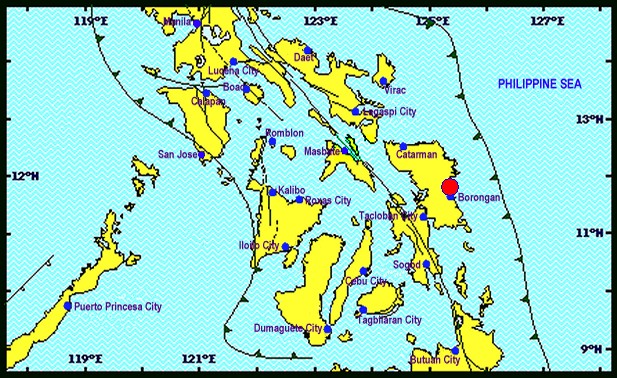 On April 23, 2019 at exactly 1:37 PM, a Magnitude 6.5 earthquake shook San Julian, Eastern Samar. The epicenter of the earthquake was located 11.79°N, 125.38°E - 009 km N 66° W of San Julian (Eastern Samar) with a depth focus of 063 km and with a Tectonic originSource: DOST-PHIVOLCS Earthquake BulletinStatus of Affected Families / Persons    68 families or 272 persons are affected in 13 barangays (see Table 1).	Table 1. Affected Families / PersonsNote: Ongoing assessment and validationSource: DSWD-FO VIIIDamaged HousesThere are 67 damaged houses; 4 of which are totally damaged and 63 are partially damaged (see Table 3).Table 3. Damaged HousesNote: Ongoing assessment and validationSource: DSWD-FO VIIISituational ReportsDSWD-DRMBDSWD-FO VDSWD-FO VIDSWD-FO VIIDSWD-FO VIIIDSWD-FO CARAGA***The Disaster Response Operations Monitoring and Information Center (DROMIC) of the DSWD-DRMB continues to closely coordinate with the concerned DSWD Field Offices for updating of regional situation and preparedness for response.JOANNA CAMILLE R. JACINTOReleasing OfficerPHOTO DOCUMENTATIONDSWD-FO VII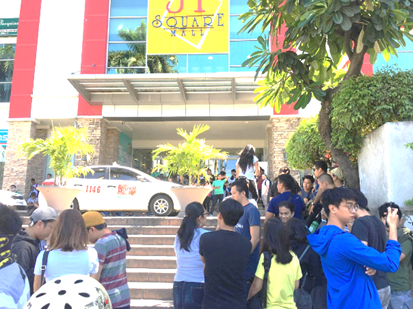 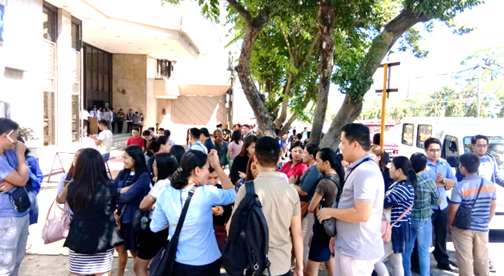 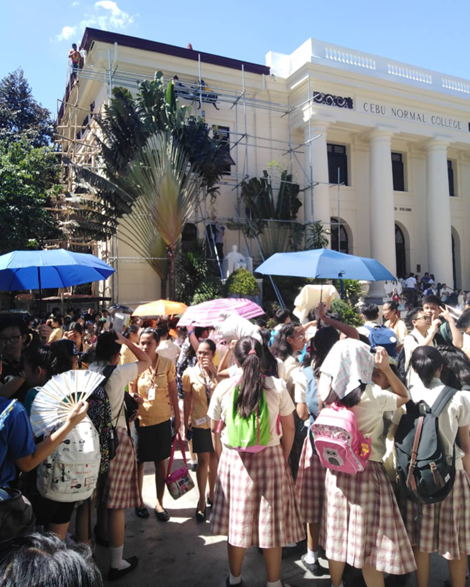 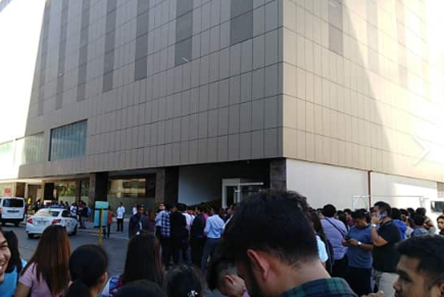 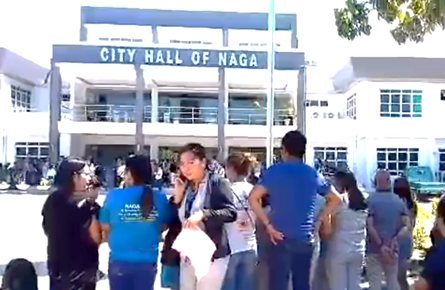 DSWD-FO VIII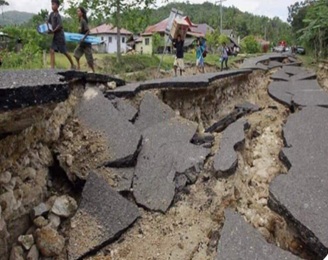 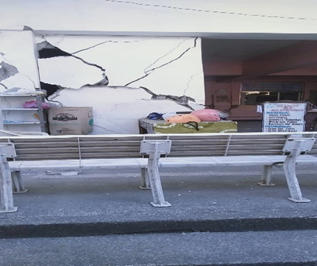 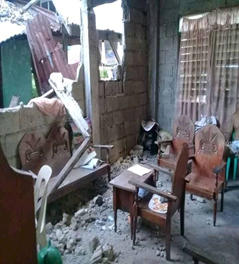 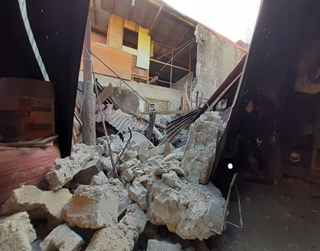 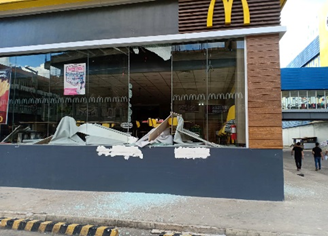 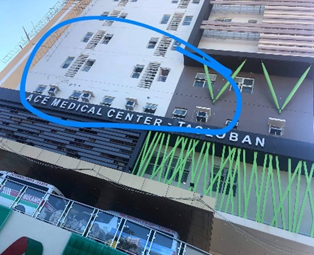 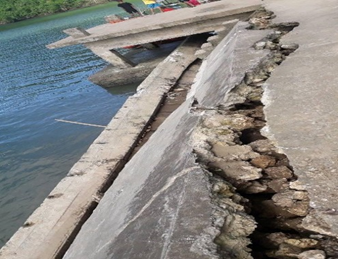 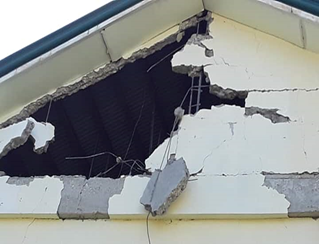 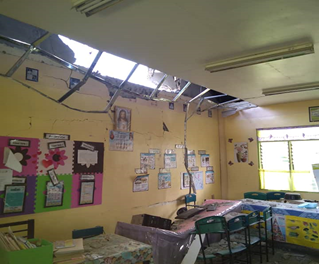 Reported Intensities (02:28 PM):Intensity VI - San Julian, Eastern Samar;Intensity V - Tacloban City; Catbalogan City, Samar; Gen. Mc Arthur, Salcedo and Guiuan Eastern Samar; Naval, Biliran; Catarman, Northern Samar; Palo and Pastrana, Leyte; Intensity IV - Abuyog, Hilongos, Javier, Capoocan, Julieta, Baybay, Barogo, Jaro, MacArthur, Matalum, Villaba, Leyte; San Francisco, Southern Leyte; Bislig City, Surigao Del Sur; Iloilo City; Naga City; Sorsogon City; Panganiban, Catanduanes;Intensity III - Binalbagan, Negros Occidental; Cabalian, Southern Leyte; Dimasalang, Masbate; Butuan City; Cabadbaran City;Intensity II - Bago City; Bacolod City;Instrumental Intensities:Intensity VI - Catbalogan, Samar; Intensity IV - Masbate City, Masbate; Intensity III - Legazpi City; Iriga City, Camarines Sur; Ormoc City; Argao City, Cebu; Bogo City, Cebu; Surigao City;Intensity II - Passi City, Iloilo; Malinao, Aklan; Jamindan, Capiz; Roxas City; Talibon, Bohol; San Francisco, Cebu; Gingoog City; Mulanay, Quezon; Bago City, Negros Occidental; Daet, Camarines NorteIntensity I - Tapaz, Capiz; Sipocot, Camarines Sur; Lapu-lapu City; La Carlota City;Expecting Damage:YESExpecting Aftershocks:YESREGION / PROVINCE / MUNICIPALITY REGION / PROVINCE / MUNICIPALITY  NUMBER OF AFFECTED  NUMBER OF AFFECTED  NUMBER OF AFFECTED REGION / PROVINCE / MUNICIPALITY REGION / PROVINCE / MUNICIPALITY  Barangays  Families  Persons GRAND TOTALGRAND TOTAL 13 68272REGION VIIIREGION VIII1368272Eastern SamarEastern Samar 2  3  12 Can-Avid1 1 4 San Julian1 2 8 Western SamarWestern Samar1165260Gandara22 8 Matuguinao2 624Pagsanghan128Santa Margarita553212Pinabacdao1 2 8 REGION / PROVINCE / MUNICIPALITY REGION / PROVINCE / MUNICIPALITY NO. OF DAMAGED HOUSES NO. OF DAMAGED HOUSES NO. OF DAMAGED HOUSES REGION / PROVINCE / MUNICIPALITY REGION / PROVINCE / MUNICIPALITY  Total  Totally  Partially GRAND TOTALGRAND TOTAL 67 4 63REGION VIIIREGION VIII674 63Eastern SamarEastern Samar 3 -  3 Can-Avid 1 - 1 San Julian 2 - 2 Western SamarWestern Samar 64 4 60Gandara 2  1 1 Matuguinao 5  3 2 Pagsanghan2-2Santa Margarita53-53Pinabacdao 2 - 2 DATESITUATIONS / ACTIONS UNDERTAKEN25 April  2018The Disaster Response Operations Monitoring and Information Center (DROMIC) of the DSWD-DRMB continues to closely coordinate with DSWD-FO VIII for significant reports on the status of affected families, assistance, and relief efforts.DSWD-RETT is on Standby and ready for deployment, with Emergency Communications EquipmentDSWD-CO QRT members is on standby and ready for deployment.DATEACTION(S) TAKEN23 April  2018Coordinated with POOs responsible effects of the earthquakeConducted the SOP on Earthquake Situation.Alerted and advised to be prepared for augmentation support needed from the field and/or 24/7 duty at the DRMD Operation Center.PAT and MAT members in the 6 provinces are on standby and were instructed to coordinate with P/MDRRMOs for status reports and updatesContinuous monitoring of the situationDATEACTION(S) TAKEN23 April  2018Suspension of work at Iloilo City Hall following the magnitude 6.5 earthquake. Employees evacuated the building after the tremor.The earthquake was felt in entire Western Visayas as per report of QRTs stationed in the following provinces:AklanAntiqueCapizGuimarasIloiloNegros OccidentalGovernment Offices including DSWD evacuated their respective offices as preventive measure after the shake.DROMIC FO VI is in close coordination to warning agencies as to possible aftershocks and tsunami alert.No reported casualties and damages as of reporting time.Quick Response Team are on call and ready for activation during emergency situation.DATEACTION(S) TAKEN23 April  2018DSWD-FO VII will continue to coordinate with Cebu Province through its PDRRMO for any updates. PDRRMO will closely coordinate with municipal and city DRRMOs to determine if there were any damages from the aftershocks expected.DATESITUATIONS / ACTIONS UNDERTAKEN24 April  2018The DSWD-FO VIII is still in close coordination with SWADTs and PDOs for any additional update.All Quick Response Team (QRT) members and Disaster Response Management Division (DRMD) are alerted in case augmentation of the workforce is needed to those affected areas.SWAD Teams and DRMD-PDOs assigned at the provinces are still in close coordination with P/C/MSWDOs and/or P/C/MDRRMOs for any additional updates based on the results of RDANA.Regional Resource Operation Section (RROS) are also alerted to ensure the readiness of dispatching the Food and Non-Food commodities whenever needed.DATEACTION(S) TAKEN23 April  2018Through the Disaster Response and Management Division (DRMD) in close coordination with the SWADTL, LSWDOs and LDRRMOs will continue to monitor the situation in order to provide the Central Office with more updates.